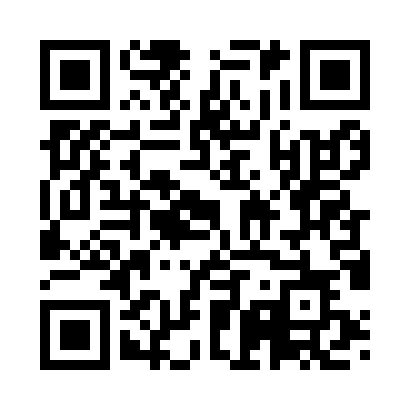 Ramadan times for Aosta, ItalyMon 11 Mar 2024 - Wed 10 Apr 2024High Latitude Method: Angle Based RulePrayer Calculation Method: Muslim World LeagueAsar Calculation Method: HanafiPrayer times provided by https://www.salahtimes.comDateDayFajrSuhurSunriseDhuhrAsrIftarMaghribIsha11Mon5:115:116:5012:414:426:326:328:0512Tue5:095:096:4812:404:436:336:338:0613Wed5:075:076:4712:404:446:346:348:0814Thu5:055:056:4512:404:456:366:368:0915Fri5:035:036:4312:404:466:376:378:1116Sat5:015:016:4112:394:486:386:388:1217Sun4:594:596:3912:394:496:406:408:1418Mon4:574:576:3712:394:506:416:418:1519Tue4:554:556:3512:384:516:426:428:1720Wed4:534:536:3312:384:526:446:448:1821Thu4:514:516:3112:384:536:456:458:2022Fri4:494:496:2912:374:546:466:468:2123Sat4:474:476:2712:374:556:486:488:2324Sun4:444:446:2612:374:566:496:498:2425Mon4:424:426:2412:374:576:506:508:2626Tue4:404:406:2212:364:586:526:528:2727Wed4:384:386:2012:364:596:536:538:2928Thu4:364:366:1812:365:006:546:548:3029Fri4:334:336:1612:355:016:566:568:3230Sat4:314:316:1412:355:026:576:578:3431Sun5:295:297:121:356:037:587:589:351Mon5:275:277:101:346:038:008:009:372Tue5:255:257:081:346:048:018:019:383Wed5:225:227:061:346:058:028:029:404Thu5:205:207:051:346:068:038:039:425Fri5:185:187:031:336:078:058:059:436Sat5:155:157:011:336:088:068:069:457Sun5:135:136:591:336:098:078:079:478Mon5:115:116:571:326:108:098:099:489Tue5:095:096:551:326:118:108:109:5010Wed5:065:066:531:326:128:118:119:52